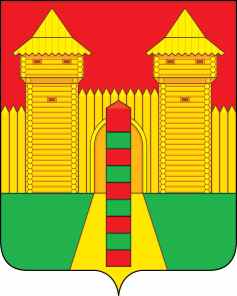 АДМИНИСТРАЦИЯ  МУНИЦИПАЛЬНОГО  ОБРАЗОВАНИЯ «ШУМЯЧСКИЙ  РАЙОН» СМОЛЕНСКОЙ  ОБЛАСТИРАСПОРЯЖЕНИЕот 12.11.2021г. № 395-р           п. Шумячи             В соответствии со статьей 28 Устава муниципального образования «Шумячский район» Смоленской области             1.Внести в Шумячский районный Совет депутатов проект решения «Об утверждении прогнозного плана (Программы) приватизации муниципального имущества Шумячского района Смоленской области на 2022 год»             2. Назначить начальника Отдела экономики и комплексного развития Администрации муниципального образования «Шумячский район» Смоленской области Старовойтова Юрия Александровича официальным представителем при рассмотрении Шумячским районным Советом депутатов проекта решения «Об утверждении прогнозного плана (Программы) приватизации муниципального имущества Шумячского района Смоленской области на 2022 год»Глава муниципального образования «Шумячский район» Смоленской области                                                А.Н. Васильев О внесении  в  Шумячский  районныйСовет   депутатов   проекта    решения «Об утверждении   прогнозного плана(Программы) приватизации муниципального имущества Шумячского района Смоленской области на 2022 год»